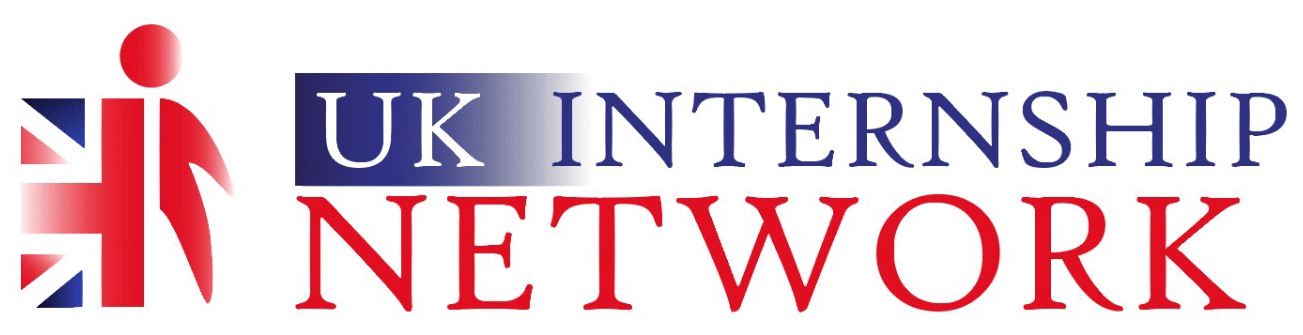 Tirocini nel Regno Unito per lo sviluppo del profilo professionale rivolti a studenti, neolaureati e giovani imprenditoriApprendere l’inglese ed avviare una carriera professionale coerente con il proprio profilo di studio e che offra l’opportunità di lavorare in contesti multiculturali. Questo l’obiettivo dei tirocini nel Regno Unito promossi da UK Internship Network, l’organizzazione nata dall’esperienza e dall’incontro di professionisti afferenti ai settori ict, ingegneria, finanza, media, affari legali, aventi una diretta conoscenza del business inglese.Uk Internship Network si rivolge a:studenti universitari e giovani laureati in cerca della prima esperienza professionale che intendono migliorare il livello di conoscenza della lingua inglese;giovani imprenditori interessati ad acquisire nuove conoscenze manageriali e linguistiche.Le compagnie che aderiscono al programma accogliendo i tirocinanti operano nei settori: Credito e finanza; Marketing; Ingegneria; Chimica e materiali; Business consulting; Organizzazione di eventi; Ambiente; Sociale; Letterario; ICT & Media, eccetera.Gli interessati a Uk Internship Network devono compilare l’apposito modulo online (http://ukinternshipnetwork.com/it/contatti/); saranno così contattati entro 36 ore dalla registrazione e riceveranno la presentazione delle aziende affini al loro profilo. Successivamente alla valutazione, Uk Internship Network organizzerà il colloquio con l’azienda scelta dal futuro tirocinante e solo in caso di avvenuto accordo di stage con essa, il candidato pagherà la commissione di 500 GBP.Per i tirocini è possibile usufruire di diverse forme di finanziamento pubblico. A livello europeo è disponibile il Programma Erasmus Plus che promuove l’attivazione di stage presso imprese o centri di formazione e di ricerca dei Paesi Europei (sito Europeo: http://ec.europa.eu/programmes/erasmus-plus/index_en.htm ; sito Italiano: http://www.erasmusplus.it/).A livello regionale, invece, esistono meccanismi di finanziamento dei tirocini all’estero nell’ambito dei fondi destinati alla formazione. Per ricevere informazioni dettagliate al riguardo bisogna contattare l’amministrazione regionale. Per maggiori dettagli sui tirocini consultare il sito web http://ukinternshipnetwork.com/it/home-it/FONTE: Sito UK Internship Network